Le Repas du SeigneurLes croyants éprouvent la Présence du Seigneur en célébrant le Repas du SeigneurCeux qui enseignent des enfants devraient lire l’étude no 105 pour enfants.Si vous n’avez pas encore lu l’étude no 8, Planifiez et facilitez le culte en groupe, alors veuillez le faire maintenant.Prière : « Seigneur Jésus, veuille laisser mon troupeau et moi expérimenter ta grâce, ton pardon et ton Esprit de vie, lorsque nous prenons ensemble la coupe et le pain en souvenir de toi. »Préparer votre cœur et esprit avec la Parole de Dieu pour amener votre troupeau dans le Repas du Seigneur.Le Repas du Seigneur, appelé également la Sainte-Cène, la Communion et l’Eucharistie, reste au centre du culte chrétien depuis vingt siècles.Arrière-fondQuelques églises ont fait une erreur en disant que la coupe et le pain deviennent les vrais corps et sang physiques du Christ.D’autres églises ont fait une erreur en disant que la coupe et le pain ne sont que des aide-mémoires qui ne peuvent rien du tout pour nous.En lisant les textes bibliques ci-après, trouvez ce qu’indique la Parole de Dieu à ce sujet.Trouvez en Exode 12:21 à 28… Qui en Egypte ont été ordonnés de préparer le sacrifice de « pâque ». Ce qu’on a fait avec le sang du sacrifice.Ce que le Seigneur fera pour ceux qui auraient offert le sacrifice de pâque.Trouvez en Exode 16:2 à 5…Ce dont les Israélites se sont inquiétées en suivant Moïse pendant un si long voyage.Ce que Dieu a fourni pour satisfaire besoin du peuple.Trouvez en Exode 16:30 à 31Ce que l’on a appelé le pain que Dieu lui a librement donné.Trouvez en Marc 8:1 à 9… Ce que Jésus a pensé des personnes qui ont écouté son enseignement. Le genre d’endroit où les gens écoutaient Jésus (voir le verset 4).Ce que Jésus a fourni pour satisfaire le besoin des gens.Trouvez en Jean 6:25 à 36… Comment Jésus s’est comparé à Moïse, le chef des Israélites à l’époque où Dieu leur a donné la manne miraculeuse.Combien Jésus est plus grand que Moïse.Trouvez en Jean 6:48 à 51…Ce que Jésus a promis de donner à tous ceux qui mettent leur confiance en lui.Trouvez en Jean 6:52 à 64…Ce que Jésus a promis de donner à tous ce qui « mangent sa chair » et « boivent son sang ».Ce que Jésus a promis de donner en plus à tous ce qui en « mangent » et « boivent ».De quelle manière les gens « mangent » et « boivent » le Christ. (Voir les versets 63 et 64).Trouvez dans Matthieu 26:26 à 29… Ce qui s’est produit tandis que Jésus et ses disciples mangeaient le repas de pâque. Comment Jésus a appelé le pain de pâque. Comment Jésus a appelé la coupe de pâque. Ce que Jésus a ordonné à ses disciples de faire. Trouvez en 1 Corinthiens 10:16 à 22…Ce qui se produit lorsque les croyants boivent de la coupe de la communion. (voir le verset 16).Ce qui se produit lorsque les croyants mangent du pain de la communion.Le risque que courent les croyants qui participent aux sacrifices païens.Trouvez en 1 Corinthiens 11:25 à 34… Comment le Repas du Seigneur annonce un message important. (26).Ce que les croyants devraient faire avant de prendre le Repas du Seigneur (27 et 28) Le risque que nous courrons en prenant le Repas du Seigneur sans montrer de l’amour à d’autres croyants.Projetez avec vos collègues des activités pour la semaine prochaine.Faites aux diacres apporter le Repas du Seigneur aux malades et faibles qui ne peuvent assister à la réunion régulière de culte.Si certains croyants ne semblent pas respecter l’importance du Repas du Seigneur, alors discutez avec eux de la nécessité de montrer du respect envers le corps mystique et le sang du Christ en y participant.Discuter avec vos collègues de comment ceux qui servent le Repas du Seigneur pourraient lui donner la même importance que Jésus et Paul lui ont donnée.Discuter avec vos collègues de comment ceux qui servent le Repas du Seigneur pourraient aident les croyants à mieux sentir la présence du Christ dans la communion.Projeter à former tous les chefs d’assemblée et chefs de famille pour qu’ils servent le Repas du Seigneur sans essayer de l’expliquer ni de le diminuer. Laisser le Saint-Esprit parler aux cœurs de ceux qui prennent le pain et la coupe.Planifiez avec vos collègues la prochaine réunion de culte.Faire aux enfants présenter le drame, la poésie et les questions qu’ils ont préparés.Dire ou dramatiser une découverte que vous auriez faite en lisant la partie 1 de cette étude. Poser des questions sur ce que vous y avez trouvé.La pâque juive, Exode 12:21 à 28, Le pain du ciel, Exode 16:2 à 5, 30 et 31. Jésus alimentant 4 000, Marc 8:1 à 9. Jésus disant aux gens de manger sa chair, et ce qu’il a promis aux croyants, Jean 6:25 à 36 et 48 à 64. Jésus inaugurant le Repas du Seigneur, Matthieu 26:26 à 29.Ce qu’est réellement manger et boire le Repas du Seigneur, 1 Corinthiens 10:16 à 20.Pourquoi nous confessons nos péchés avant de prendre le Repas du Seigneur, 1 Corinthiens 11:25 à 34.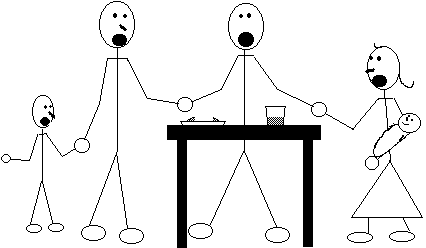 S’il y a des croyants qui chantent bien et ont une belle chanson au sujet de la croix de Jésus, alors laissez-les apprendre la chanson aux autres et les mener à la chanter. S’il serait dangereux de chanter fort, alors chantez doucement.En présentant le Repas du Seigneur, lisez ou récitez Genèse 4:4 et 5. Ce texte parle d’Abel, le fils d’Adam qui a présenté à Dieu un sacrifice sanglant d’animal innocent. Expliquer comment Jésus était un homme innocent dont le sacrifice nous ramène à Dieu. Avant de prendre le pain et la coupe, donnez aux croyants du temps pour confesser silencieusement leurs péchés à Dieu. Ceux qui ont commis des péchés en public peuvent les confesser ouvertement devant les autres.Mémorisez ensemble1 Jean 1:7-9.